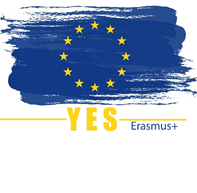            ERASMUS+ “YELLOW EUROPEAN STARS” (YES)	September, 10-15, 2021	Teachers’ Meeting in Arzachena, Sardinia, ItalyWHENWHATFriday, 10th SeptemberArrival daySaturday, 11th September9.00 - 17Boat trip to the Archipelago of La Maddalena with lunch on board. Meeting point at the harbour in Cannigione (8.30/45)(In case the weather shouldn’t be good, we will organize a trip to Porto Pollo’s dunes and naturalistic path)Sunday, 12th SeptemberMorningAfternoonUpdating our project: What have we done until today? What is missing? E-twinning, SDGs, students and teachers selection, reports, minutes, etc. New Calendar. Organization:Virtual or Physical? If having future virtual mobilities, how could we improve them?Visit of the archeological area of Arzachena: Nuraghe La Prisgiona and Giants’ tombs.Monday, 13th September 9.00 – 11.00School welcome and tourLecture about the topic “Italy: a cultural history” by Valentina CartaLecture about Italian gestures by Marco Pinna11.00 – 11.20Coffee Break at school11.20 – 13.00Lecture about eTwinning and Twin Space by Sandra ReyesLecture about Graphics and Digital Tools to enhance Creativity in class, by Helena Ferreira.13.00Lunch at school AfternoonShort trip to the near villages of Cannigione and Baja Sardinia. Tuesday, 14th September9.00 – 11-00Mobility Tool lecture by Helena Ferreira and Elle Mae.11.00-11.20Coffee break at school11.20-12.20Lecture/Workshop “Teaching idioms” by Croatian teacher Romana ZeldaLecture about “Business Idioms” by Ian Pettersson13.00Lunch at schoolAfternoonShort trip to Porto Cervo. The origin of the Costa Smeralda and its main features.Wednesday, 15th SeptemberDeparture day